T-标准+学校培训资源活动一﹕简介T-标准+请扫瞄以下二维码观看T-标准+的六套短片。请问答以下问题：在你的专业旅程上，你曾经遇到什么挑战？你如何应付？________________________________________________________________________________________________________________________________________________________________________________________________________________根据短片三，请列出T-标准+的三个教师专业角色；并在你认为自己做得较好的专业角色旁加上剔号。______________________________________        ______________________________________        ______________________________________        承上题，请以实例说明你如何展现该专业角色。__________________________________________________________________________________________________________________________________________________________________________________________________________________我希望能进一步发展的T-标准+教师专业角色是：______________________________________________________________因为 ____________________________________________________________________________________________________章节二维码章节二维码1第一章　引言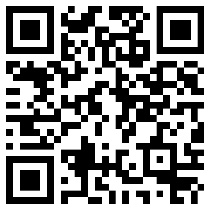 4第四章 我往哪里去？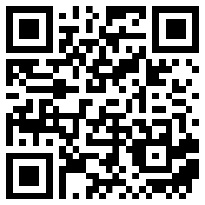 2第二章　发展背景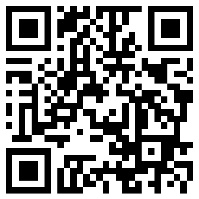 5第五章　我在哪里？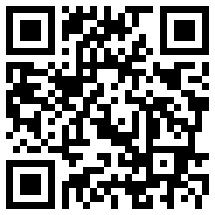 3第三章　我是谁？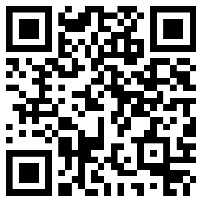 6第六章　结语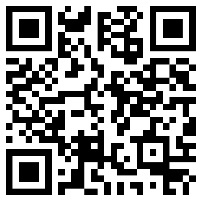 